                                                                 АНАЛИЗ    ВОСПИТАТЕЛЬНОЙ РАБОТЫ ЗА 1 ПОЛУГОДИЕ 2020-2021 УЧ. ГОДА 	МБОУ ООШ №6 Г.МОЗДОКАВоспитывающая деятельность является компонентом целостной педагогической системы. Её ядром является единство двух коллективов - педагогического и ученического. Педагогическая деятельность связывает воспитание и обучение в единое целое. Таким образом, воспитательная среда - это способ организации педагогического взаимодействия.При планировании воспитательной работы на учебный год мы опирались на анализ предыдущего учебного года и реализацию поставленных целей и задач, традиции школы, особенности педагогического коллектива, интересы и потребности учащихся и родителей.Стратегической целью воспитательной работы педагогического коллектива школы является: создание благоприятных условий для становления духовно-нравственной, творческой, деятельной, развивающейся, здоровой личности, способной к успешной социализации в обществе и активной адаптации на рынке труда.Исходя из этого, в 2020-21 учебном году важнейшими задачами воспитания в школе стали:-формирование у детей гражданско-патриотического сознания, духовно-нравственных ценностей гражданина России;- развитие коммуникативных навыков и формирование методов бесконфликтного общения, совершенствование оздоровительной работы с учащимися и привитие навыков здорового образа жизни;-поддержка творческой активности учащихся во всех сферах деятельности, активизация ученического самоуправления, создание условий для развития общешкольного коллектива через систему КТД.-совершенствование системы воспитательной работы в классных коллективах;-совершенствование системы воспитания, повышение ответственности родителей за воспитание и обучение детей, правовая и экономическая защита личности ребенка.- создание условий для самореализации личности ребенка, увеличение количества учащихся, вовлеченных в работу объединений дополнительного образования, организация мероприятий, показывающих достижения учащихся.
Воспитывающая деятельность в школе осуществлялась по следующим направлениям:- работа с учащимися (общешкольные мероприятия, диагностика воспитанности учащихся, рейтинг классов, дисциплина и т. д),- работа с родителями (индивидуальные консультации с родителями, родительские собрания),- работа с классными руководителями (МО классных руководителей, обмен опытом, формирование единых требований к организации воспитательной работы в классах),- работа Совета активов классов и развитие ученического самоуправления,- работа системы дополнительного образования,- организация спортивного досуга учащихся и формирование здорового образа жизни,- экскурсионная работа. 
Реализация данных задач осуществлялась через организацию КТД, системы проведения классных часов и родительских собраний, работу кружков и спортивных секций, организацию предметных и тематических декад, проведение фестивалей и концертов, еженедельных линеек и дежурств по школе, оформительскую и трудовую деятельность, проведение спортивных соревнований, работу ученического самоуправления, экскурсионную работу, связь с социумом.Почти все обучающиеся включены в систему педагогических воспитательных воздействий с учетом их возможностей, творческой направленности в рамках традиционных направлений деятельности школы.Гражданственно-патриотическое направлениеВажнейшей деятельностью школы являлось патриотическое воспитание и воспитание толерантного отношения. Значительную роль в этом играют традиции школы. Воспитание патриотизма и любви к Родине, а также толерантного отношения к другим культурам осуществляется на уроках и во внеурочной деятельности:
- Созданы возможности для изучения российской культуры и истории, знакомства с национальными традициями и культурой всех народов.
- Проводились беседы с учащимися с целью знакомства с различными культурами на классных часах и внеклассных мероприятиях, что способствовало формированию толерантного отношения.
В 1 полугодии 2020-2021 учебного  года были проведены следующие мероприятия:
- Тематические классные часы, посвященные осуждению терроризма в Беслане,       Классные часы ко Дню республики.
- Уроки мужества «Памяти мужества учителей и детей Беслана», «Мы помним, мы гордимся», «И помнит мир спасенный»
 - Тематические классные часы: «День народного единства» (мои права),  «Символика нашей страны», «Конституция – это закон», «Кто такие защитники Отечества»,   Одним из ключевых направлений борьбы с террористическими и экстремистскими проявлениями в общественной среде выступает их профилактика. Особенно важно проведение такой профилактической работы среди учащихся, так как именно указанная среда в силу целого ряда различных факторов является одной из наиболее уязвимых в плане подверженности негативному влиянию разнообразных антисоциальных и криминальных групп. 1 сентября 2020 года  обучающиеся  нашей школы приняли участие во  Всероссийском Уроке Победы, посвященном Году Памяти и Славы - 75-летию Победы в Великой Отечественной войне 1941-1945 годов. Что означает лично для каждого из нас  любить Родину, быть патриотом?  Заглянём в толковый словарь Даля: «Патриот - тот, кто любит свое отечество, предан своему народу, готов на жертвы и подвиги во имя интересов своей Родины».Учебный год начался с общешкольной линейки, посвященной Дню знаний, традиционного Урока Мира.     Третьего сентября прошла акция «Мы против террора».Четвертого  сентября во всех классах прошли кл. часы «Готов к труду и обороне», «Как вести себя при ЧС»Первая неделя учебы была насыщена традиционными мероприятиями, посвященными  Памяти жертв Беслана: общешкольный  митинг «Память Беслана», беседы:- «Дети Беслана» (1-4 кл.); «Эхо Бесланской трагедии» (5-7 кл.); «Терроризм – угроза обществу» (8-9 кл.)В целях воспитания патриотизма и гражданского самосознания, формирования общих нравственных норм, таких, как честь, совесть, долг, ответственность за будущее страны в школе проводится соответствующая работа.Проведены  беседы, классные часы   на «День Неизвестного солдата»,    « День Конституции»»,  общешкольный конкурс чтецов, конкурс рисунков и плакатов, приуроченные ко «Дню неизвестного солдата».                                   Проведены тематические классные часы «Я гражданин России» ко Дню Конституции.Сегодня события столетней давности кажутся очень далёкими, но в истории случаются явления, значимость и глубину которых можно оценить лишь спустя много лет.  9 октября волонтерский  отряд «Надежда» МБОУ ООШ № 6 г. Моздока провел акцию «Память».Стояла по осеннему теплая погода. И взрослые и дети, дружно взявшись за работу, привели в порядок Памятник Героям Великой Отечественной войны, установленном на Привокзальной площади …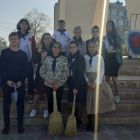 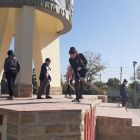 С 9 по 11 октября в школе прошли мероприятия ,посвященные 77-летию освобождению Кавказа. Классные часы, выставки рисунков, видеоролики об участниках  ВОВ.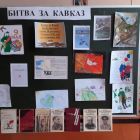 11 декабря в нашей школе среди обучающихся 8 - 9 классов была проведена информационно - агитационная акция "ЕСТЬ ТАКАЯ ПРОФЕССИЯ РОДИНУ ЗАЩИЩАТЬ!!!"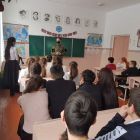 Таким образом, выполнение программной цели - «Воспитание гражданина России»,
было последовательным, направленным и успешным, что позволяет продолжить эту работу в следующем учебном году, расширив и разнообразив формы работы.Нравственно-эстетическое направлениеЦелью нравственно-эстетическое воспитание было: воспитание носителя культуры, творческой активности у детей, развитие познавательных интересов. Приоритетными задачами в этом учебном году были:
- изучение и развитие социальной активности учащихся,
- определение и формирование нравственных ценностей,
- развитие творческих и интеллектуальных способностей,
- развитие коммуникативности учащихся,
- формирование культуры учащихся,Конец формыВ этом полугодии были проведены следующие мероприятия:
- Тематические классные часы к календарным праздникам (День Города,  День Учителя,   День Матери, Дню пожилого человека, День народного единства»
- Рейд «Книжкина больница», «Самый чистый и уютный класс».
- День добрых дел, Елочки своими руками.- участие в Экологическом, этнографическом, географическом диктанте.
- Практические игры: Культура общения, как вести себя в столовой, в библиотеке, в холлах на перемене.
- Беседы: Бережное отношение к учебникам и книгам, Вспомним правила поведения в школе, Мой внешний вид в школе, Береги книжки и тетрадки, Пересадка и уход за комнатными растениями.
- Конкурсы рисунков различной тематики - Выпуск праздничных стенгазет.
- Акции милосердия: «Помоги пойти учиться», «Мы  едины», «Урок цифры», «Рождественский подарок»  - « Неделя энергосбережения».В МБОУ ООШ№6 г Моздока уделяется большое внимание вопросам сетевой безопасности. Так с 27.10.2020 г.  по 30.10.2020 г.  в школе прошли уроки  «Безопасность в сети Интернет». При проведении мероприятий по данной тематике в среднем звене классными руководителями были затронуты следующие аспекты: перечень рисков, подстерегающих ребенка в сети Интернет; рекомендации по грамотному использованию электронной почты; технологии безопасного общения в средах мгновенного обмена сообщениями. Учащиеся были обеспечены инструкциями по безопасному общению в чатах; советами по профилактике и преодолению Интернет - зависимости; общими правилами по безопасности детей в сети ИнтернетКл. руководителями для обучающихся 5,8 классов был проведен урок по безопасности в сети интернет. 1 - 2 классы –  классный час «Безопасный интернет» с показом презентации «Сказка»3-4 классы –   Классный час «Безусловные преимущества использования Интернета. Безопасность интернета для детей» 5-9 классы – классные часы  «Безопасность в интернете  касается всех, касается каждого»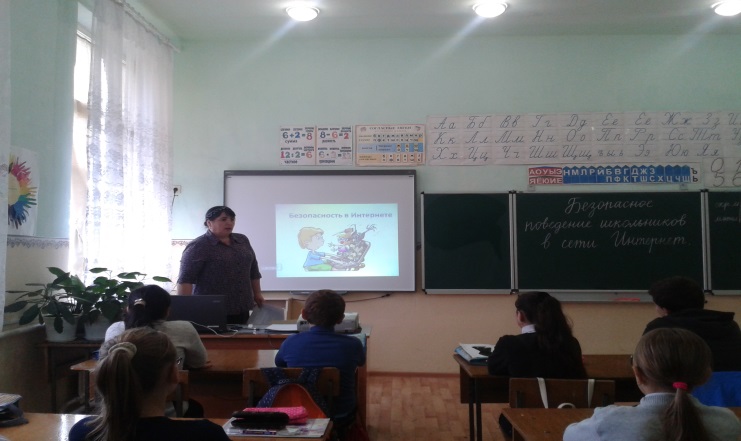 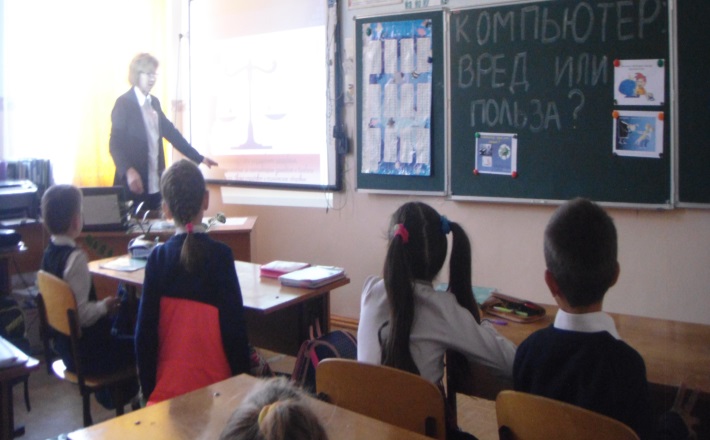 Знакомство детей с понятием «толерантность, толерантное отношение», воспитание уважения и доброго отношения к другим людям, развитие коммуникативных навыков – цели мероприятий, посвященных Дню толерантности. В рамках Всемирного Дня толерантности в  нашей школе проводились следующие мероприятия:Уроки обществознания:«Гражданин – человек свободный и ответственный», «Человек в системе социально – правовых норм» 6-9 кл.Кл.час.  «Подарим улыбку миру» 1, 4 кл.Кл. час «Поговорим о толерантности » с просмотром мультфильма «Гадкий утенок» 2, 3 кл.Кл.час « Что такое толерантность» 5-6 кл.В 7- 8 «В» классе проведен классный час «Толерантность - зто?».  Конкурс детских рисунков и плакатов  «Дружат дети на планете» 1-4 кл.«Счастье – это когда тебя понимают ». Кл. час в  9 кл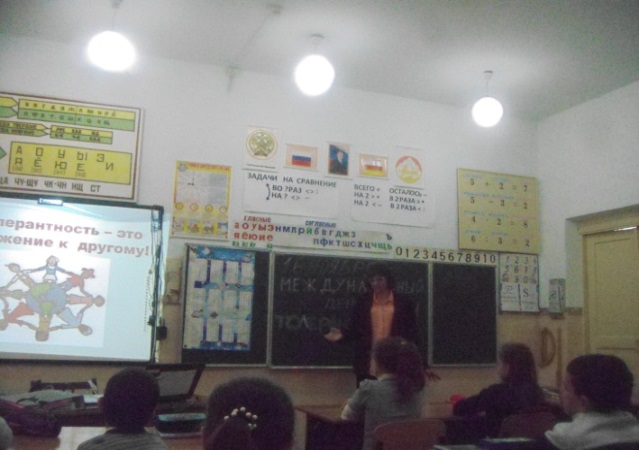 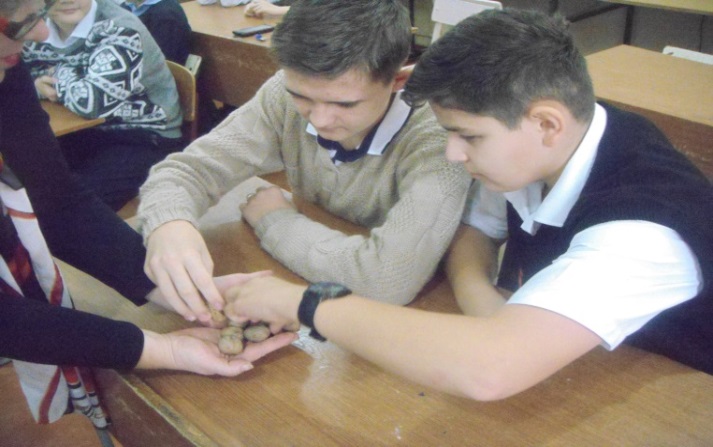 В нашей школе  с 16 по 22 ноября 2020 г.  проходила всероссийская межведомственная комплексная оперативно- профилактическая операция «Дети России - 2020».Целью операции является: предупреждение распространения наркомании среди несовершеннолетних, формирование  у обучающихся правового сознания и законопослушного поведения.В целях повышения эффективности антинаркотической профилактической работы   было организовано проведение тематических часов общения, бесед, молодежных акций, родительских собраний , спортивных соревнований с участием  медицинского  работника, волонтеров молодежных общественных организации. Наиболее значимые мероприятия: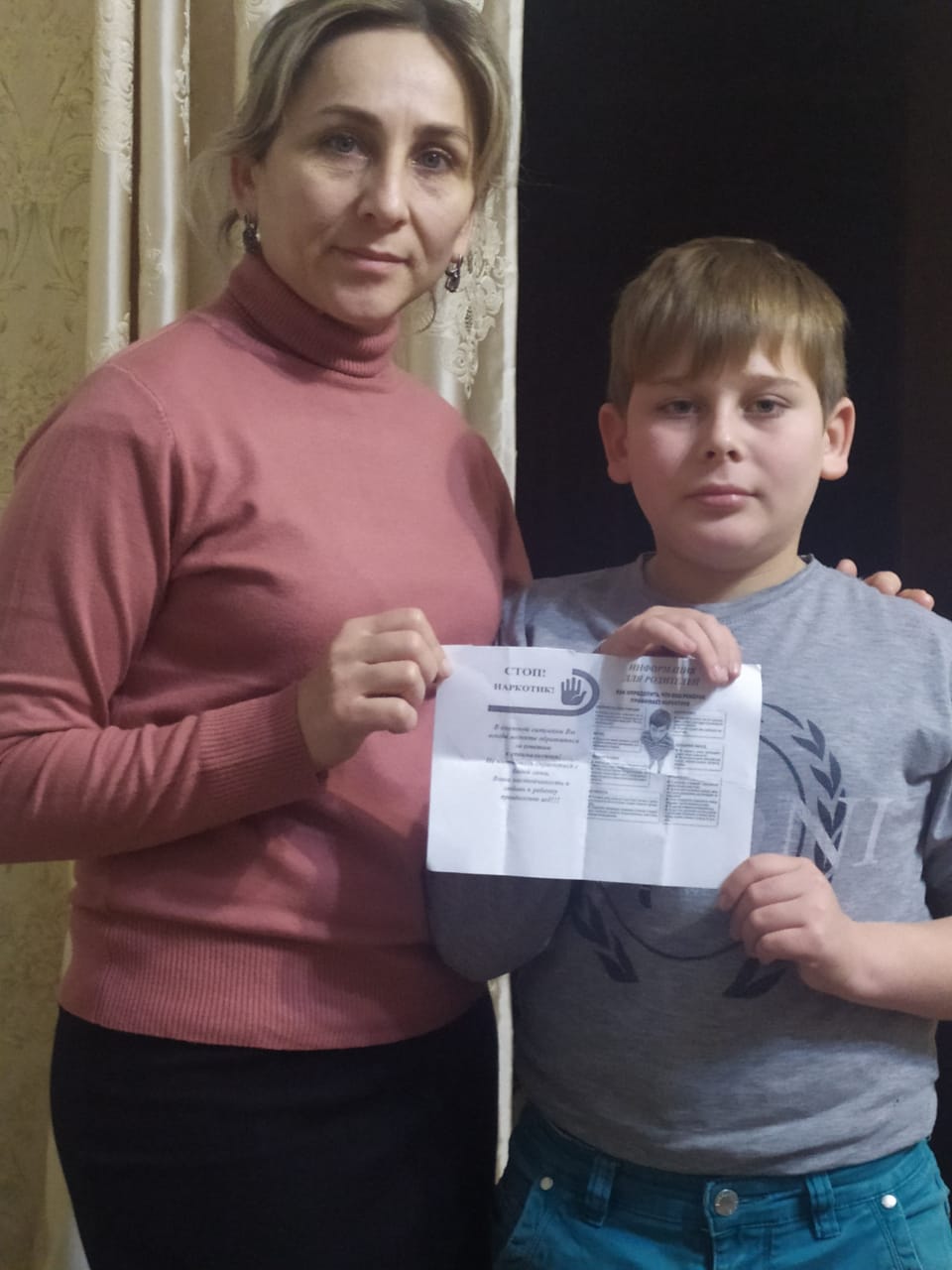 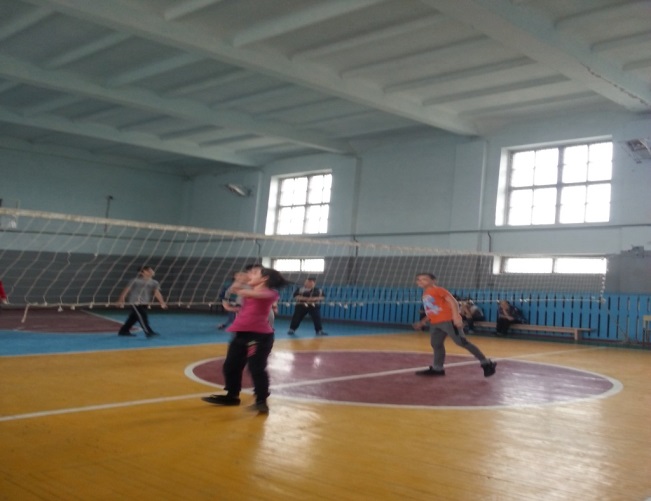 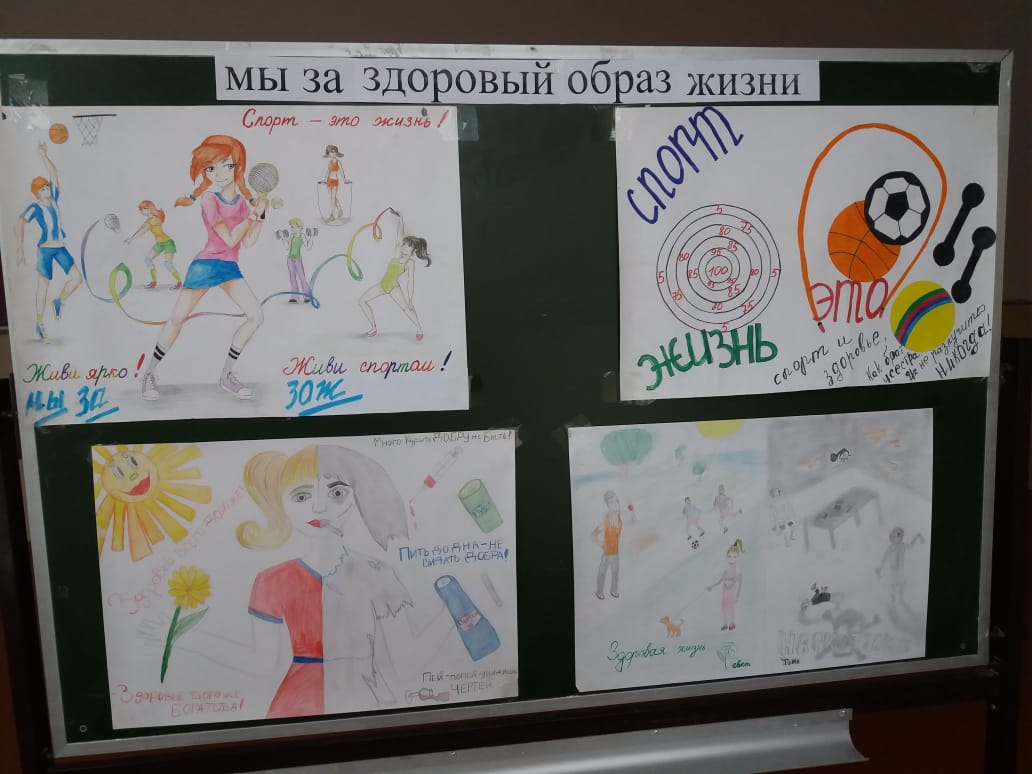  Волонтерский отряд "Надежда"  МБОУ ООШ №6 г.Моздока принял самое активное участие в конкурсе "Марафон добрых дел 2020" и занял почетное первое место в номинации "Экологическое направление".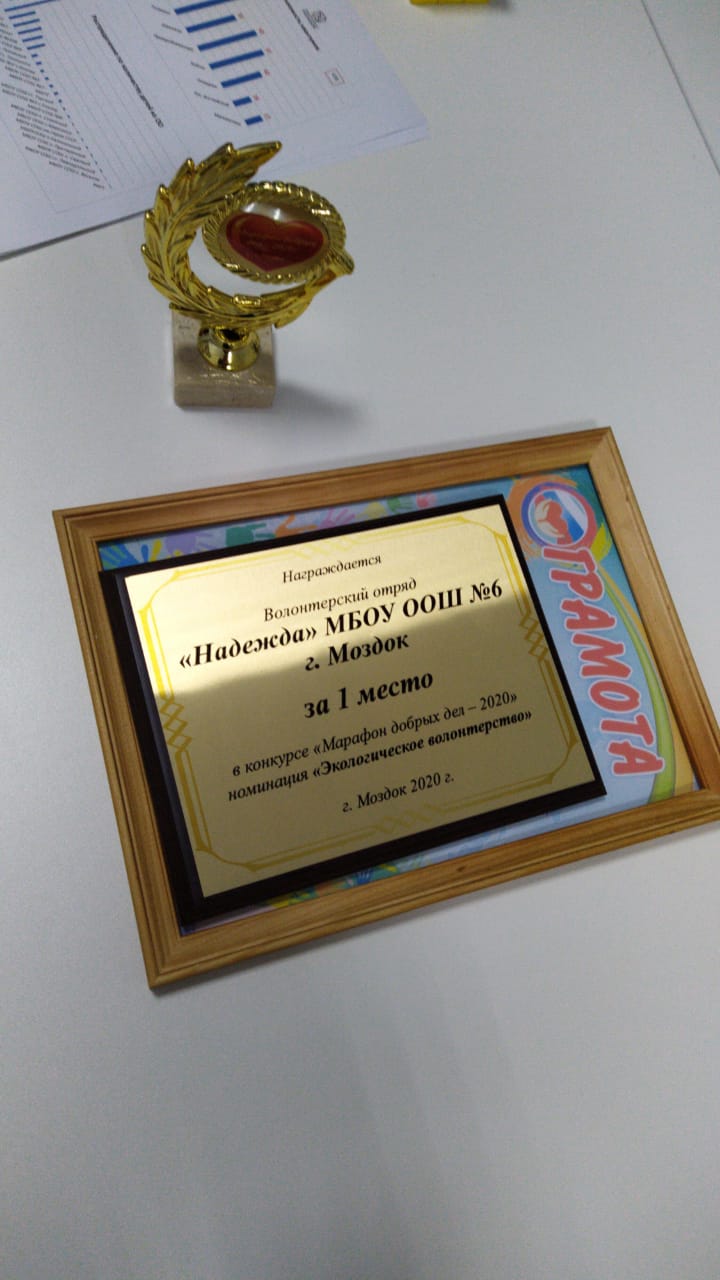 Каждый год в октябре весь осетинский народ отмечает день рождения своего великого сына Коста. Наша школа, как всегда, не осталась в стороне. Этой славной дате мы   посвятили целую неделю.  Школьный конкурс чтецов «Коста Хетагуров – певец Осетии»   провела библиотекарь Абрекова К.И.    Во всех классах были проведены уроки осетинского языка Арчеговой З.Б..: «Жизнь и творчество К.Л.Хетагурова»;  Классные часы, посвященные жизни и творчеству К.Л. Хетагурова, были проведены в 1-9 классах  кл. руководителями.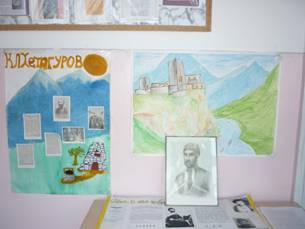 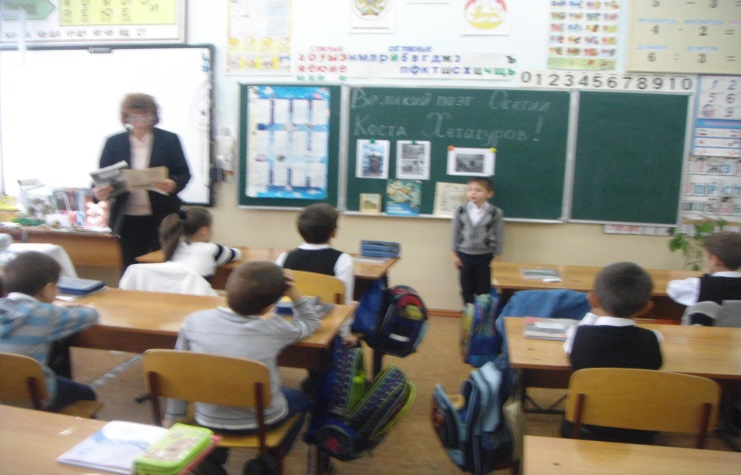 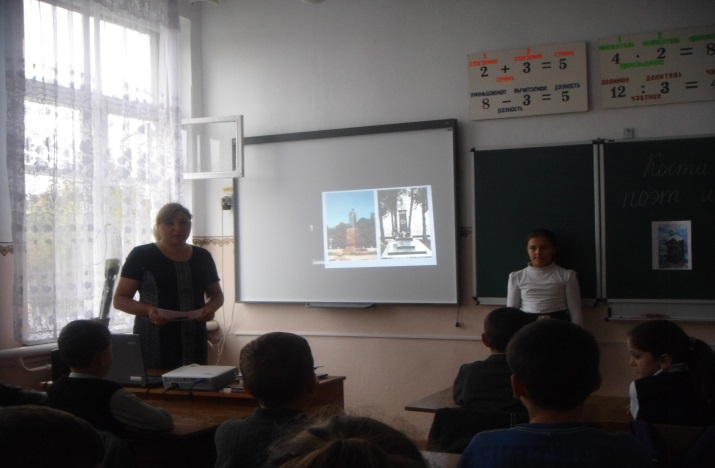 В декабре  обучающиеся  МБОУ ООШ № 6 г. Моздока приняли участие в районной акции «Сохраним елочку!». Ребята своими руками из подручного материала изготовили новогодние елочки, елочные игрушки и украшения. Также приняли активное участие в акции «Рождественский подарок». В празднично украшенном фойе школы детей-инвалидов Дед Мороз со Снегурочкой поздравили с наступающим Новым годом и вручили подарки.В этом году школа приняла участие в акции в формате онлайн-флешмоба, представляющего собой оформление окон квартир, домов, детских садов, школ с использованием рисунков, картинок, надписей, новогодних украшений (мишура, гирлянды, елочные игрушки и т.д.), связанных с празднованием Нового года, и последующим размещением фотографий оформленных окон в социальных сетях с соответствующим хештегом (#Новогодниеокна) .  Приятно отметить, что в акции приняли участие не только дети, но и учителя. Участники акции учли праздничную новогоднюю тематику. Для украшения использовали разнообразные техники – роспись окон гуашью, с использованием трафаретов и картинок, фигур. А использование разноцветных подсветок в виде гирлянд, превращают украшенные окна в настоящую сказку, и с наступлением вечера создают атмосферу торжества.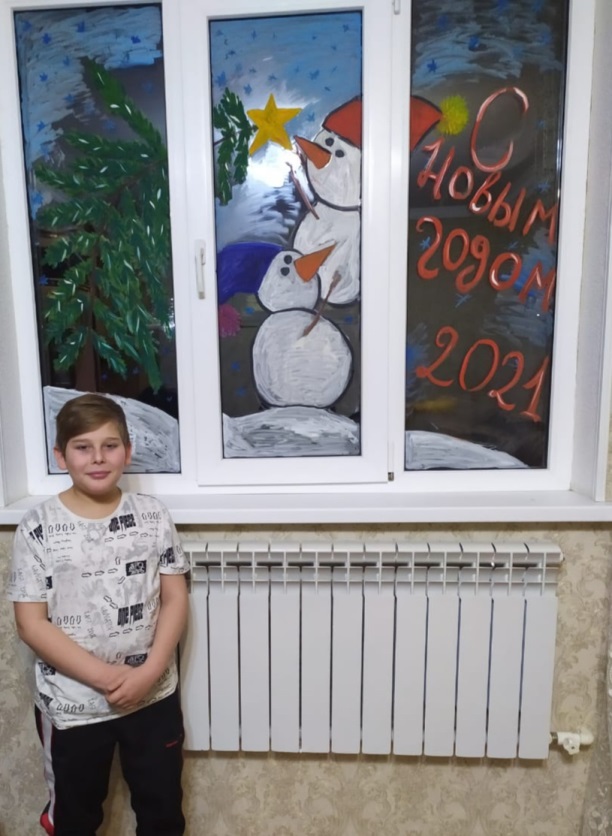 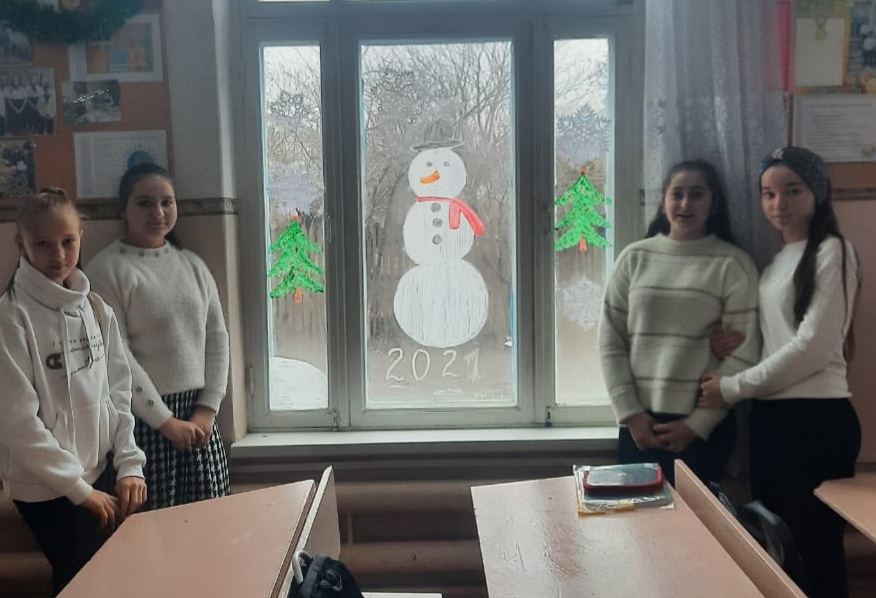 Здоровый образ жизниРешение задачи воспитания здорового образа жизни было направлено на
создание условий для сохранения здоровья, физического развития, воспитание негативного отношения к вредным привычкам.
Для этого большое значение в школе уделялось воспитанию культуры здоровья и пропаганде здорового образа жизни. В школе были созданы условия для питания школьников и для занятий массовой физической культурой и спортом.
Организованы спортивные кружки, регулярно проводились соревнования по различным видам спорта.  Учащиеся постоянно участвовали в районных соревнованиях , где занимали призовые места.
Здоровый образ жизни пропагандировался на классных часах и родительских собраниях, где велась работа по предупреждению употребления наркотиков и ПАВ, профилактика курения и т. д. 
В этом направлении были проведены следующие мероприятия:
- проведены школьные соревнования по подвижным играм, веселые старты,

- проводились тематические классные часы о вреде курения, алкоголизма, наркомании их последствиях,
- проводили  конкурс антинаркотического плаката-принимали участие во всероссийской антинаркотической акции «Сообщи, где торгуют смертью»
- по классам и параллелям проводились инструктажи, беседы и викторины  по ПДД.
- осуществлялась совместная деятельность с комиссией по делам несовершеннолетних.8 сентября в нашей школе прошли уроки здоровья. На уроках классные руководители  рассказали школьникам, как снизить риски заражения новой коронавирусной инфекций во время обучения. Правила очень простые и их может выполнить любой ребенок – нужно чаще мыть руки, пользоваться антисептиками, при чихании или кашле прикрывать рот и нос платком. Кроме этого очень важно высыпаться, правильно питаться и делать гимнастику.. Также  показали, как правильно мыть руки и объяснили, почему именно сейчас важно соблюдать все меры предосторожности – начинать учиться в разное время, носить с собой антисептик, не скапливаться на входе в школу, ежедневно измерять температуру.«Урок здоровья» проводился для того, чтобы дети знали, как вести себя в условиях сохранения рисков распространения новой коронавирусной инфекции, и шли в школу подготовленные к новым правилам безопасности. Соблюдение этих правил поможет школьникам сохранить не только свое здоровье, но и здоровье близких.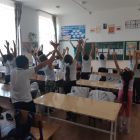 14 декабря в школе  были проведены беседы инспектором ОПДН ОМВД по Моздокскому району майором полиции Каспаровым А.М  о недопущении приобретения, использования пиротехнических изделий, а также о правилах поведения во время зимних каникул.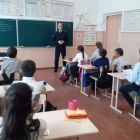       С 3   по 8 сентября  в школе прошла Неделя безопасности, целью которой было создание безопасных условий жизнедеятельности учащихся, профилактика и предупреждение детского дорожно-транспортного травматизма, возникновения пожаров и других чрезвычайных ситуаций, связанных с детьми.                          В рамках   «Недели безопасности»  в  школе  были проведены различные по форме мероприятия, направленные  на  повышение безопасности  детей  в  начале  учебного  года,  восстановления  у них  после  школьных  каникул навыков  безопасного  поведения на дорогах и в транспорте, а так же адекватных действий при угрозе и возникновении опасных и чрезвычайных ситуаций; правила поведения в школе, профилактики правонарушений. В классах и коридоре школы оформлены  стенды « Уголок  безопасности» . 3 сентября классные руководители провели дистанционно урок мира ко Дню солидарности в борьбе с терроризмом. Были проведены общешкольное мероприятие, посвящённое  трагическим событиям 1-3 сентября 2004 г. в г. Беслане. Учащиеся дистанционно говорили о трагедии,  читали стихи, почтили минутой молчание память погибших. Классные руководители начальных классов провели беседы  с инструктажами по  темам: « Где дым там и огонь»,  « Опасные и экстремальные  ситуации».  В 5,6 классах проведена интерактивная игра « Мое поведение при экстремальных ситуациях и катастрофах». В 8,9 классах  прошёл диспут онлайн  после  просмотра  фильма « МЧС  России 25 лет во имя спасения». Учащиеся приняли участие в выставке рисунков « Опасности вокруг нас». Проведена акция « Мы против террора».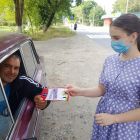 Всю неделю  с учащимися проводились классные часы на темы: «Улица и пешеходы», «Где и как безопасно переходить дорогу», «Первая помощь  при падении с велосипеда, мопеда», «Дорожные знаки, которые должен знать водитель велосипеда, мопеда», «Азбука регулировщика», «Знай и выполняй правила дорожного движения», «Чем опасен мопед?» и др. Старшеклассники подготовили сообщения об опасных ситуациях на дороге.21 декабря 2020 года обучающиеся 5 класса, участники отряда ЮИД, выступили перед школьниками 1 класса. Ребята напомнили ученикам о правилах дорожного движения и подарили первоклассникам памятки по ПДД.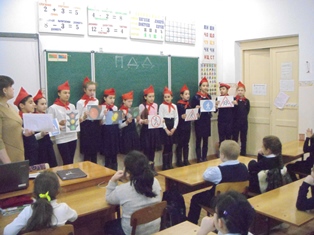 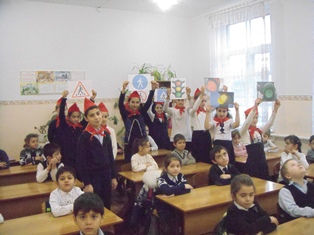 Был обновлен уголок безопасности дорожного движения.         Проблема дорожно-транспортного травматизма в нашей стране в настоящее время стоит очень остро. Условия современного дорожного движения сложные, поэтому очень высокие требования предъявляются ко всем его участникам, которые должны быть максимально внимательными и предупредительными друг к другу.         В начале учебного года был издан приказ об организации в нашей школе работы по предупреждению ДДТТ, организовано обязательное систематическое изучение ПДД.         Воспитывать культуру поведения на дорогах необходимо с детства. С этой целью в школе ведется в течение нескольких лет систематическая работа по пропаганде правил дорожного движения. В школе сформирована школьная команда юных инспекторов движения «ЮИД» из учащихся 5 класса, основное назначение которой – предупреждение нарушений правил дорожного движения среди детей.         В соответствии с планом работы, целях предотвращения ДДТТ, повышения интереса учащихся к ПДД, дальнейшего развития познавательных интересов, творческих способностей, нами были проведены следующие мероприятия по профилактике ДТП и ПДД:- Инструктажи по ПДД перед каждыми каникулами.- Инструктаж «Правила безопасного поведения по дороге в школу».- Неделя безопасности дорожного движения- Участие в школьном конкурсе «Уголок безопасности».- Проведение классных часов по теме «Осторожно, зимняя дорога»; «Юный пешеход»; «Уважайте каждый знак»; «Правила поведения пешеходов на дорогах»; «Причины ДТП в зимний период»; «Детский травматизм».- Конкурс плакатов «Наш класс знает правила дорожного движения».- Конкурс рисунков «Дорожный знак – твой друг!».- Проведение пятиминуток безопасности в рамках «Урока знаний» с рассмотрением вопроса обеспечения учащихся начальных классов светоотражающими элементами для безопасного движения юных пешеходов в темное время суток.- Участие обучающихся 1 – 4 классов в олимпиаде по ПДД на платформе «УЧИ.РУ»- Участие в Едином федеральном тестирование обучающихся 5 – 9 классов образовательных организаций в тематике безопасности дорожного движения в рамках реализации проекта «Организация работы по привитию детям навыков безопасного участия в дорожном движении и вовлечению их в деятельность отрядов юных инспекторов движения».-  Проводится работа с родителями по вопросам профилактики ДДТТ.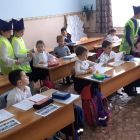 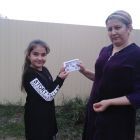 Все проведённые мероприятия явились частью постоянно осуществляемой школой работы по профилактике дорожного травматизма. Анализируя всё выше сказанное, хочется отметить высокую заинтересованность школьников в применении знаний Правил дорожного движения.         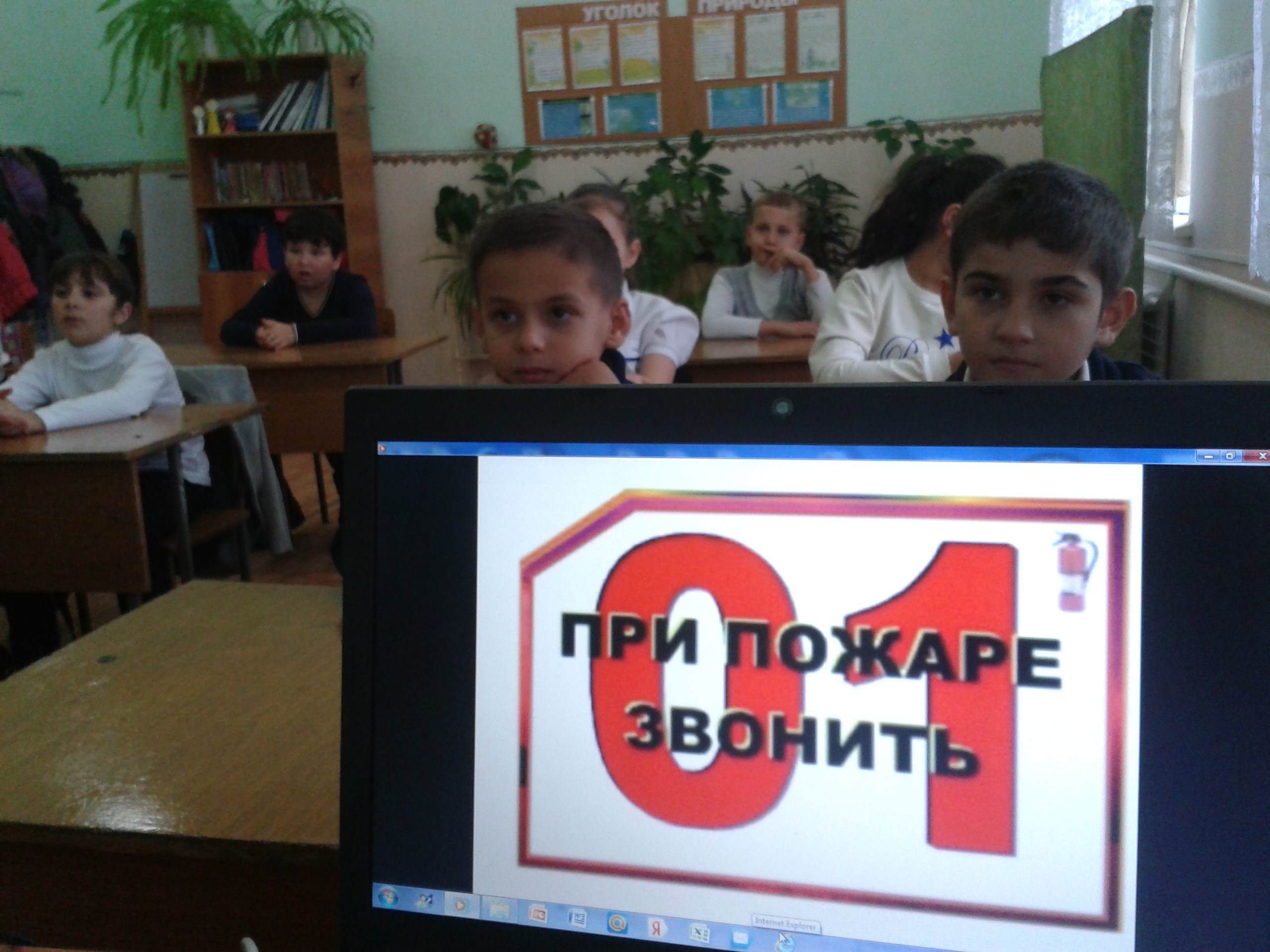 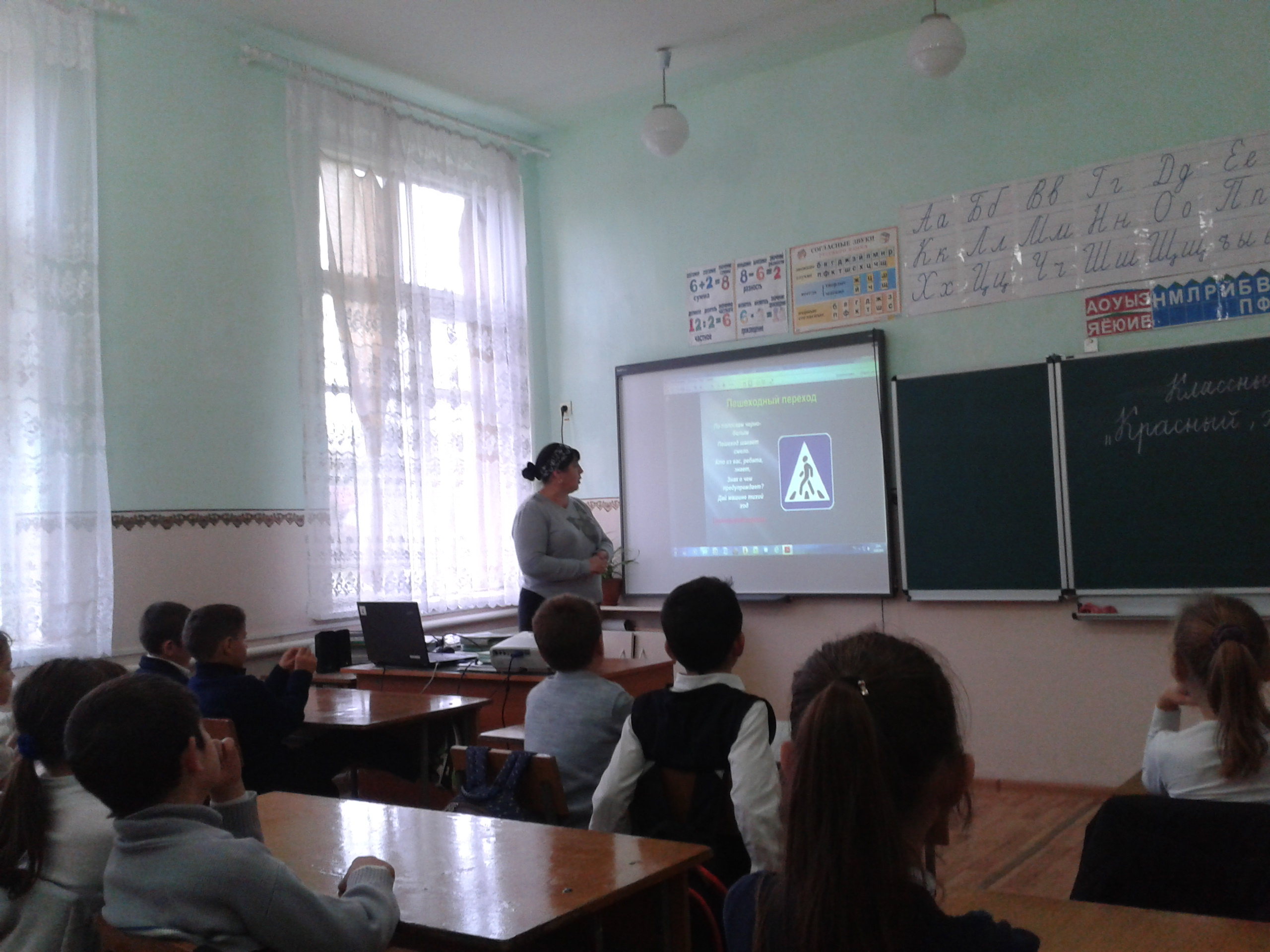 В соответствии с Планом работы школы, активизации работы по профилактике правонарушений несовершеннолетних, формирования у обучающихся навыков здорового образа жизни 21 ноября 2020 года  в школе отмечали  «Международный день отказа от курения»   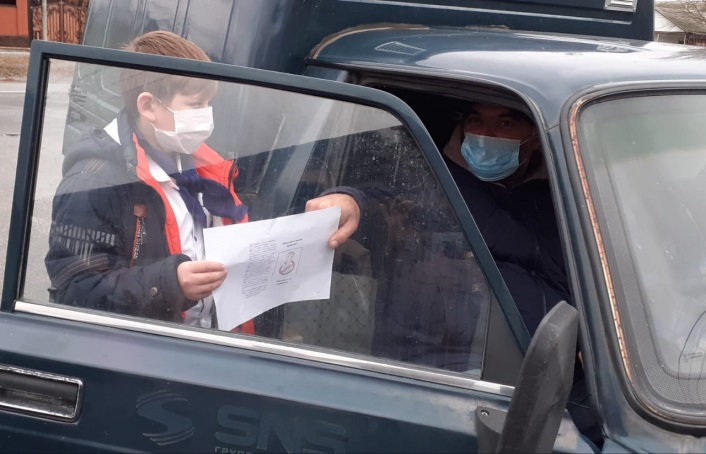 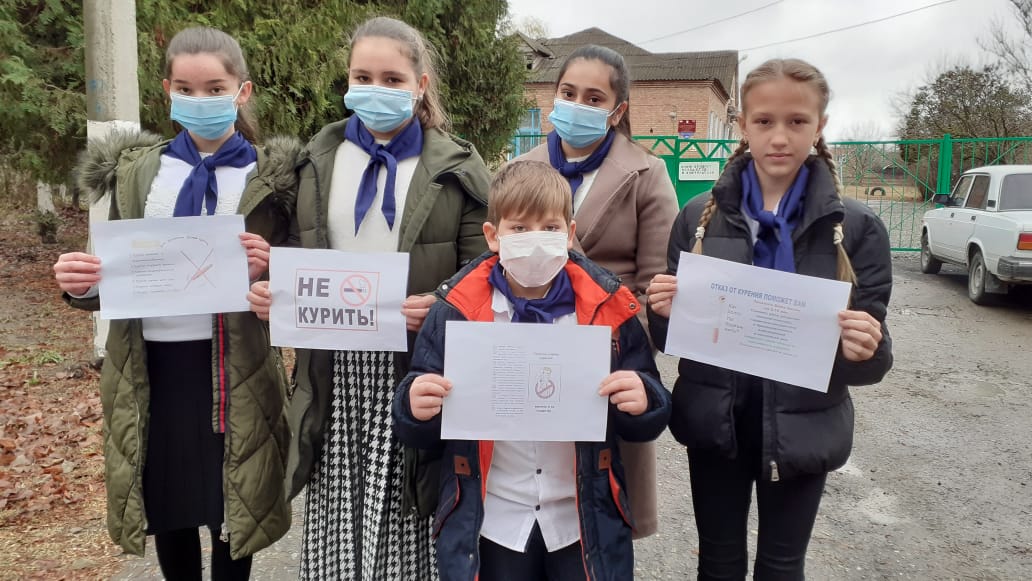 Цель мероприятий: привлечь внимание детей к проблеме вреда, наносимого пристрастием к курению. Учебный день готовил для ребят много интересных событий на переменах между учебными занятиями. При входе в школу всем школьникам раздавали памятки, посвященные «Дню отказа от курения», развесили выразительные антикурительные лозунги и плакаты.5,6 классы участвовали в конкурсе плакатов, проведённом Дрямовой Е.В. « Курить здоровью вредить»7-8 классы приняли участие в лекции- диспуте, подготовленном Кочневой И.В : « Ещё раз о вреде курения.»Во время лекции учащиеся совершили экскурс в историю развития табакокурения,узнали,  какие вредные вещества содержатся в сигарете и какое пагубное влияние они оказывают на организм подростка. Высказали свое мнение, почему подростки начинаюткурить, и как  противостоять этому.  «Я никогда не буду курить!» - под таким призывом прошла викторина для обучающихся 5-9 классов, ориентированная на продуктивную, активную деятельность обучающихся. В викторине были использованы не только вопросы, требующие ответы, но и такие задания как «дешифровщик» и «путаница», расшифровав которые, ребята смогли прочесть пословицы о здоровье.На уроках биологии   проводили опыты, подтверждающие вред никотина.В спортивном зале проводились между классами эстафеты, «веселые старты».Кл. руководители проводили анонимное анкетирование с целью выяснения отношения школьников к курению.На уроках русского языка учителя проводили диктанты на тему вреда курения.В начальной школе провели конкурс рисунка.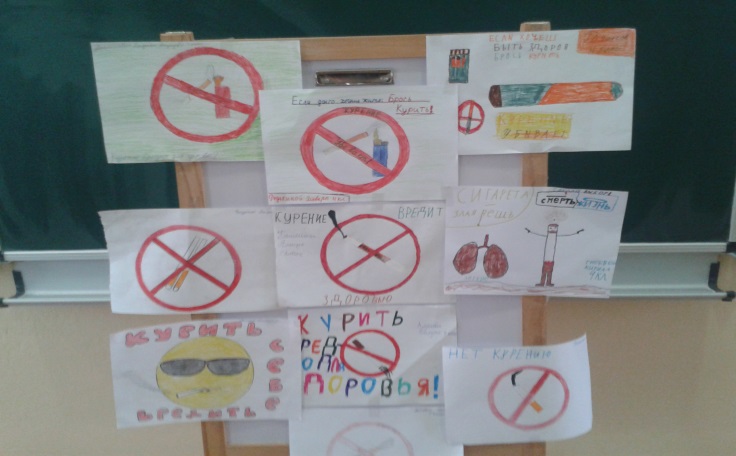 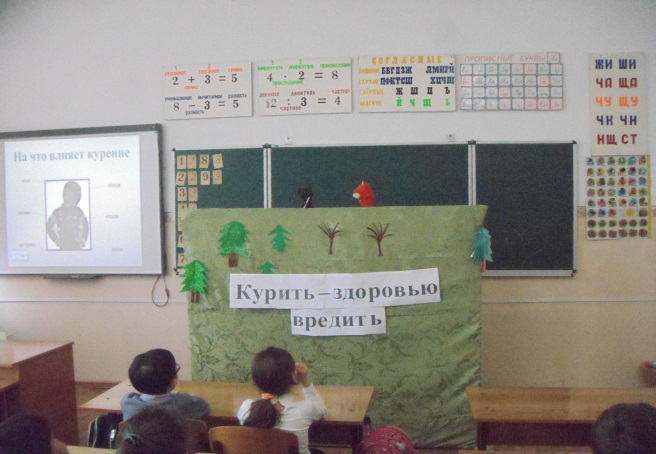  Всероссийский Интернет - урок СТОП ВИЧ-СПИД направлен на духовно-нравственное воспитание и призван решать широкий круг задач: профилактика ВИЧ-инфекции, знакомство с путями передачи, механизмами инфицирования, социально-гуманитарными последствиями распространения, современными способами профилактики, лечения, а так же тематическими информационными ресурсами, ориентированными на формирование у детей и молодёжи стойких поведенческих навыков, способствующих сохранению здоровья и уменьшению риска ВИЧ-инфицирования.В школе был разработан план мероприятий «Недели знаний о ВИЧ»- Линейка, посвященная началу акции «СТОП ВИЧ/СПИД»- Анкетирование учащихся старших классов «Что я знаю о СПИДе». (8-9 кл.)- Единый информационный час «Урок во имя жизни» (1-9 кл.)- Просмотр видеоматериала «Что должен знать о ВИЧ каждый» ( 5-9 кл.)- Классный час «О беде по имени «СПИД» (5-6 кл.)- Конкурс плакатов «СПИДу – нет!» Оформление буклетов «Стоп ВИЧ/СПИД» (5-9 кл.)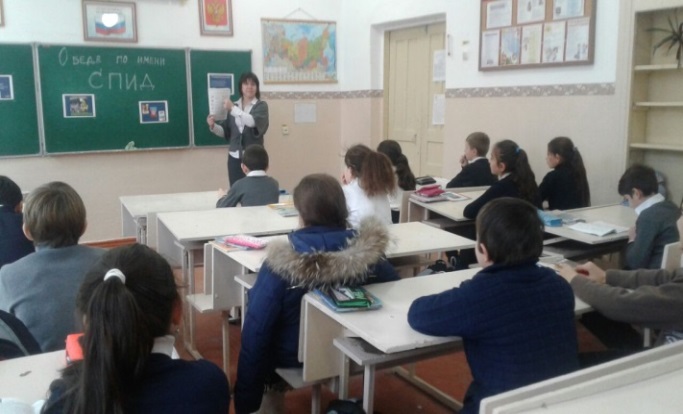 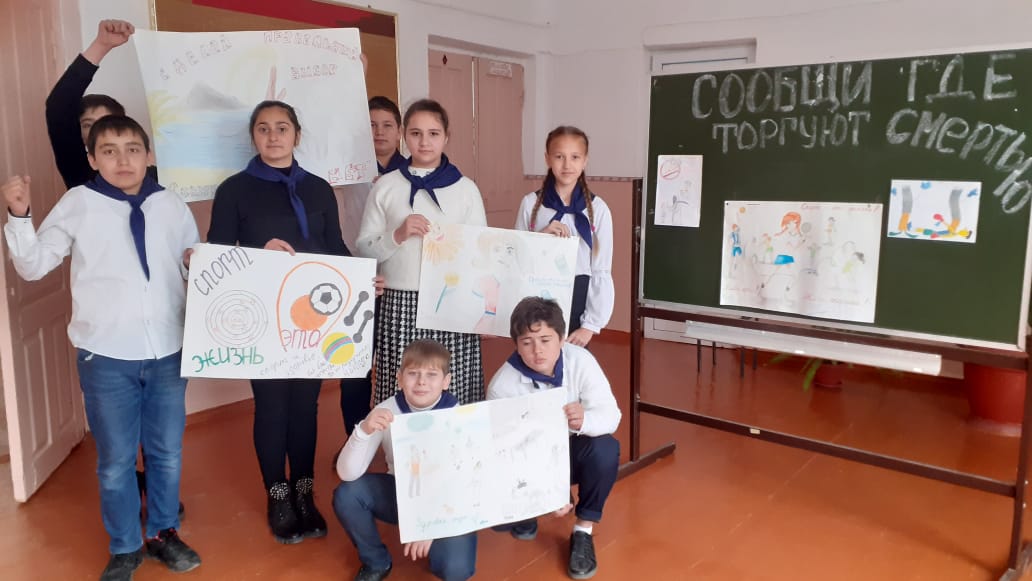  Одной из важнейших задач работы в нашей школе является профилактика суицида среди школьников. Особое внимание уделяется детям, находящимся в трудных жизненных ситуациях.Проделанная работа по профилактике и предупреждению детского суицидасреди детей и подростков  с 01.09.2020г. по 31.11.2020 г. 1. Выявление неблагополучных детей и семей. Методы:-​ индивидуальные беседы,-​ анкетированиеСоставление списков2. Работа с семьями учащихся, посещение неблагополучных семей проведение родительского всеобуча.3. Индивидуальные беседы с учащимися, попавшими в трудную жизненную ситуацию.4. Оформление выставок, стендов, пропагандирующих ценность человеческой жизни. 5. Проводились коррекционные занятия по профилактики суицида:-​ «Я управляю стрессом»-9кл.-​ «Профилактика конфликтности в подростковой среде»-8кл.-​ Тренинг «Выявление страхов»-5 кл.-​ Тренинг «На тропе доверия»-6кл.6. Совещание при  зам. директоре по ВР« Профилактика семейного неблагополучия и суицидального поведения детей и подростков».7.  Классные часы:- «Наши чувства и действия»-5кл.- «Почему трудно признавать свою вину?»-6кл.- «Обидчивость, несдержанность, раздражительность…-7кл.              - «Дружба – главное чудо»-1-4кл.- «Любовью дорожить умейте»-9кл.-«Дети и родители. Давайте понимать друг друга»-8кл.- «Совершенно секретно» ( кл. часы только для девочек)-7-9кл.8.  Конкурс рисунков  «Не навреди здоровью своему»9. Диагностика адаптации учащихся 5-х классов к новым условиям обучения в среднем звене школы10. Привлечение учащихся «группы риска» в соответствии с их интересами и способностями к внеурочной деятельности и мероприятиям школы (кружки, секции, спортивные мероприятия,11.Проведены профилактические беседы с представителями правоохранительных органов:Каспаровым А.М. – ст. инспектором   ПДН Моздокского  отдела МВД России  Трудовое воспитанияЗадачей трудового и профориентационного воспитания было: воспитание труженика, созидателя; помощь ученикам в профессиональном самоопределении.С этой целью были проведены следующие мероприятия:
- Конкурс творческих работ «Все профессии нужны».
- Беседы на тему: «Кем я хочу быть?».
- Знакомство с учебными заведения Моздока.
- Классные часы в 9 о правилах поступающих.- Конкурс рисунков «Моя будущая профессия».- Организованно дежурство по школе 5-9 классов.-Работают кружки «Умелые ручки»Проводилась работа по самообслуживанию классных кабинетов и участков самообслуживания.·  Генеральные уборки кабинетов.·  Работа на пришкольном участке.·  Организован и проведен месячник по благоустройству территории.·  Проведены субботники.В целом, проведение традиционных мероприятий трудового воспитания способствовало развитию активной жизненной позиции, бережного отношения к школьному имуществу и окружающему миру.  Традиции школы
Сохранение традиций школы является важной задачей воспитания: уважения к школе, сопричастности к общему коллективному делу, воспитание преемственности поколении. В школе сложились свои традиции.  Выпускается школьная газета «Большая перемена». Традиционными стали дела:   День знаний,  День города,  День учителя, 23, февраля, 8 Марта, Новогодние праздники, «Победный май»; тематические вечера; выставки; встречи с ветеранами; месячники – оборонно-массовой работы и трудовой; экскурсии; КТД; проектная деятельность.  В уч. г. традиционно было проведено следующее:·  День Знаний·  Праздник первоклассника·  День Города. Предметные недели·  Концерт ко Дню Учителя·  День Матери·  Конкурс школьных газет к знаменательным и памятным датам года.Ученическое самоуправлениеРазвитие ученического самоуправления, повышение социальной активности учащейся молодежи, демократизация воспитательного процесса – одно из направлений работы ученического самоуправления.Уже в школе ученики должны готовят себя к новым социальным отношениям, учатсяумению преодолевать и разрешать конфликты в обществе, развивать общественные процессы в позитивном русле, объективно приносить пользу обществу, утверждать идеи мира, добра, справедливости, совершенствоваться и саморазвиваться.Коммуникативные навыки учащиеся школы приобретают через органы самоуправления, участвуя в детском общественном движении. Органы самоуправления школы представлены ученическим Советом активов (5-9 классы). Заседания проводились 1 раз в месяц и затрагивали все вопросы жизнедеятельности школы.Работа Совета актива строится на признании наличия в ребенке энергии внутреннего развития, потенциала к преобразованию мира.  По инициативе Совета проходили рейды, акции (гуманитарной помощи, шефской помощи, и др.), трудовые дела, решение конфликтных ситуаций, помощь учащимся и т. д.Развитие ученического самоуправления является одной из важнейших составляющих социализации личности.Работа по профилактике правонарушении ведется согласно плану работы школы.  Состоящих на учете ПДН нет, на внутришкольном – 2 обучающихся. Многодетных семей –56.  Им оказана социальная поддержка: все дети из многодетных семей обеспечены горячим питанием; обеспечены бесплатными учебниками из школьной библиотеки. Классными руководителями школы используются различные формы и методы индивидуальной профилактической работы с учащимися: - изучение особенностей личности подростков; - посещение на дому, с целью контроля над подростками, их занятостью в свободное время от занятий, а также в каникулярное время, подготовкой к урокам; - посещение уроков с целью выяснения уровня подготовки учащихся к занятиям; - индивидуальное и коллективные профилактические беседы с подростками и родителями; - вовлечение учащихся в систему объединений дополнительного образования с целью организации занятости в свободное времяОдним из важных факторов профилактики является занятость учащихся в свободное время, поэтому в школе большое внимание уделяется развитию системы дополнительного образования, а также пропаганде здорового образа жизни и вовлечению подростков в кружки и секции, 100% занятость детей в кружках и секциях.Для предотвращения бродяжничества и безнадзорности ведется контроль над посещаемостью занятий учащимися школы. С этой целью: - классными руководителями регулярно заполняются страница пропусков уроков в классном журнале; - учителя-предметники своевременно ставят в известность классного руководителя о пропусках уроков учениками;- классный руководитель в тот же день сообщает родителям о пропусках уроков ; C целью профилактики беспризорности, правонарушений, наркомании и алкоголизма в течение учебного года проводятся классные часы и беседы по соответствующей тематике; изучение правовых норм на уроках обществознания, проведение профилактических бесед о вреде курения, наркомании и алкоголизма на уроках биологии, химии, основ безопасности жизнедеятельности; по профилактике дорожно-транспортных нарушений; оформление стендов по пожарной безопасности, дорожной грамотности, проводились конкурсы творческих работ о вреде курения, алкоголизма, наркомании (см. выше ) .Были проведены такие мероприятия : «Правила и обязанности школьника».  «Что такое поручение» ,«О культуре общения», «Дисциплина и порядок – наши верные друзья», «Спорт превыше всего» Беседы  на тему: «Заповеди самозащиты для детей и подростков» ,  «Суд над героином».  Анкета для подростков «Что я знаю о СПИДе»- Ежемесячно проводятся Советы Профилактики;  - индивидуальная работа с учащимися и родителями. Мы заботимся не только о физическом здоровье наших учеников, но и душевное здоровье не оставляем без внимания.Дополнительное образованиеДополнительное образование мотивирует подрастающее поколение к познанию мира, творчеству, изучению культуры и духовной жизни, к физическому развитию и совершенствованию.Таким образом, реализуются потребности несовершеннолетних граждан и их родителей в интеллектуальном, духовном, культурном, физическом развитии и выполняются государственные стандарты образования.Дополнительного образования детей усиливает вариативную составляющую общего образования, способствует практическому приложению знаний и навыков, стимулирует познавательную мотивацию обучающихся. В условиях дополнительного образования учащиеся развивают свой творческий потенциал, навыки адаптации к современному обществу и получают возможность полноценной организации свободного времени.Реализуя задачи дополнительного образования, школа реализовывала, с одной стороны, освоение образовательного стандарта, а с другой — создает условия для свободного развития личности, что является основой личностно ориентированного образования.Творческие вечера, выставки, спектакли, походы, соревнования, исследовательские проекты, музейная деятельность – все это реализация содержания работы школы во второй половине дня.Большая часть кружков носит развивающий и познавательный характер, планируетсярасширение видов деятельности с привлечением большего количества учащихся и педагогов в систему дополнительного образования, создание единой системы урочного и дополнительного образования.Одним из самых массовых и популярных среди детей и родителей по-прежнему является художественно-эстетическое и  театральное дополнительное образование. Учитывая социальный заказ, дополнительное образование в школе представлено следующими программами: родной край, умелые ручки, театральный, кружок художественной самодеятельности, мы познаем мир, мир вокруг нас.   Поводя итоги воспитательной работы за 1 полугодие учебного года, можно сказать, что поставленные цели и задачи были выполнены:
- в школе созданы условия, способствующие развитию интеллектуальных, творческих, личностных качеств учащихся, их социализации и адаптации в обществе на основе личностного подхода, организации КТД во внеурочной деятельности в рамках воспитательной системы школы;
- ведется работа по формированию у детей гражданско-патриотического сознания, духовно-нравственных ценностей гражданина России;
- совершенствуется оздоровительная работа с учащимися и прививаются навыки здорового образа жизни, развиваются коммуникативные навыки и формируются методы бесконфликтного общения;
- поддерживается творческая активность учащихся во всех сферах деятельности, создаются условий для развития общешкольного коллектива через систему КТД.
- созданы условия для самореализации личности ребенка, увеличилось количество учащихся, вовлеченных в работу объединений дополнительного образования, организацию мероприятий, показывающих достижения учащихся.                                           Зам. директора по УВР                        Дрямова Е.В.№ п/пНаименование мероприятияДата проведенияКлассКоличество участников мероприятияОтветственные1Урок – предупреждение «Наркомания. Правовой аспект проблемы».Цель: познакомить с антинаркотическим законодательством в РФ,  ответственностью,  предусмотренной законодательством Российской Федерации».16.11.20208-929Учитель истории Атаева Э.Н.2Классные  часы«Вместе против наркотиков»Цель: провести профилактику употребления наркотических веществ среди детей, расширить представления учащихся о негативном влиянии психотропных веществ на тело и мозг человека;В период проведения1-9157Классные  руководители 1-9 кл.3Беседа «Как уберечься от наркотиков»Мероприятие было направлено на предупреждение распространения наркомании среди несовершеннолетних, выявление фактов их вовлечения в преступную деятельность, связанную с незаконным оборотом наркотических средств.17.11.205 кл17БиблиотекарьАбрекова К.И.4Распространение буклетов среди родителей  на тему: «Здоровье – это жизнь!»В период проведения1-9 кл157Классные руководители5Спортивное соревнование «В здоровом теле –здоровый дух»В период проведения5-6 кл.18Учитель физкультуры Гуляева Э.Э. волонтёры6Освещение в СМИИнформация на сайте по данной тематикеВ период проведенияЗам по УВР Дрямова Е.В.